Student Name ________________________________________	  Date _____________ Come On, Comma! Punctuation helps a reader understand what is written.The comma says, “Slow down.”  The period says, “Stop.”Work with a family partner. Who is working with you? ______________________Read this poster aloud to your family partner. 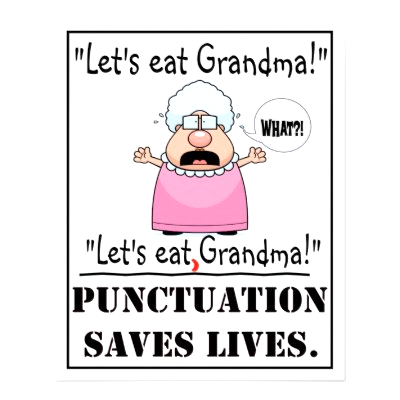 Tell how the comma helps Grandma.Without the comma, the poster means__________________________________With the comma, the poster means ____________________________________Read each sentence aloud to your family partner the way it is written. Rashid named his dogs Tex Rex Charlie and Grace. My favorite numbers are three one sixty and twenty-three. Rosa took her red hat umbrella boots and jacket. Let’s eat grandpa. Dolphins live in the Atlantic Pacific and Indian Oceans.Now, put commas in each sentence where you think they belong.Read each sentence aloud, again, to your family partner.  Tell how each sentence changed when you added commas. Ask your family partner:  What are your 4 favorite colors?YOU write 1 sentence to report the answer to that question.  Use commas where you think they belong.  __________________________________________________________________________________________________________________________________Read the sentence aloud to your family partner.Dear Parent, Please give your reactions to your child’s work on this activity.  Write YES or NO for each statement. ______  1.  My child understood the homework and was able to complete it. ______  2.  My child and I enjoyed the activity. ______  3.  This assignment helped me know what my child is learning in class. Comment ______________________________________________________________________ Parent Signature  ________________________________________________________________ Marshall, J.M., Izzo, A., Schimmel, I., Epstein, J. L., Greenfeld, M. (2016). Teachers Involve Parents in Schoolwork (TIPS) Interactive Homework, Literacy K-3.  Colorado Series. Baltimore: Center on School, Family, and Community Partnerships, Johns Hopkins University.